Apps for AccessibilityCommunication apps:https://www.callscotland.org.uk/downloads/posters-and-leaflets/?fbclid=IwAR2o41utTB2MIW1_9rWAhiSRghirVJcA3GI4T7vdZ_HzWZykS2rVw_sY7fYAppIconLink for iOSLink for AndroidLink for WindowsDescriptionTapToTalk(Free)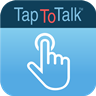 https://itunes.apple.com/ie/app/taptotalk/id367083194?mt=8https://play.google.com/store/apps/details?id=com.Assistyx.TapToTalkhttp://apps.microsoft.com/windows/en-us/app/taptotalk/864a6f92-e9cd-464b-b912-0e36a9bdcb65Autism, Down syndrome, apraxia, cerebral palsy, aphasia and any non-verbal condition  are facilitated by this app., All languages, all ages are catered for.Grace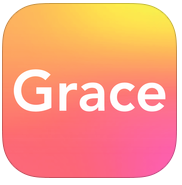 https://itunes.apple.com/ie/app/grace-picture-exchange-for/id360574688?mt=8https://play.google.com/store/apps/details?id=com.highcaffeinecontent.graceA simple picture exchange app developed for people with Autism to communicate their needs independently. The Grid 2(Free)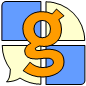 https://itunes.apple.com/ie/app/grid-player/id456278671?mt=8https://www.sensorysoftware.com/thegrid2.htmlThis app offers those pupils with little or no speech and/or physical disabilities ways to communicate and become more independent.Voice4u(Lite version is free)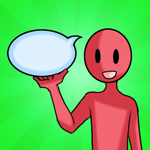 https://itunes.apple.com/ie/app/voice4u-aac-communication/id339916109?mt=8https://play.google.com/store/apps/details?id=com.voice4uaac.android.voice4uNumerous images to assist and improve language.Dragon Mobile Assistant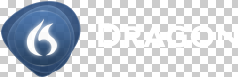 https://itunes.apple.com/en/app/dragon-go!/id442975871?mt=8https://play.google.com/store/apps/details?id=com.nuance.balerionhttp://www.nuance.com/for-individuals/by-product/dragon-for-pc/index.htmThe use of your voice to text, call, create appointments, get directions, dictate an email and update your social networks is facilitated by this innovative app.Apps for developing Fine Motor Skills:Apps for developing Fine Motor Skills:Apps for developing Fine Motor Skills:Apps for developing Fine Motor Skills:Apps for developing Fine Motor Skills:Apps for developing Fine Motor Skills:Apps for developing Fine Motor Skills:AppIconLink for iOSLink for AndroidLink for WindowsDescriptionCookie Doodle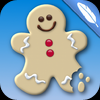 https://itunes.apple.com/ie/app/cookie-doodle/id342128086?mt=8http://apps.microsoft.com/windows/en-us/app/cookie-doodle/5ce93bfd-5308-49be-910c-804cc4ddfd08Fine motor skills are enhanced by this excellent and innovative app. Dexteria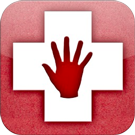 https://itunes.apple.com/us/app/dexteria-fine-motor-skill/id420464455?mt=8&ign-mpt=uo%3D4To improve fine motor skills and handwriting this app is an essential element to help children.Dexteria uses a set of therapeutic hand exercises and takes advantage of the multi-touch interface to build strength, control and dexterity.  Color Me Free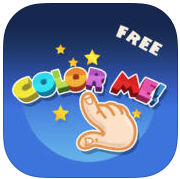 https://itunes.apple.com/us/app/color-me-!!!-free/id351111834?mt=8https://play.google.com/store/apps/details?id=com.sidon.games.colormehttp://www.windowsphone.com/en-us/store/app/color-me-free/8e3ae14e-1723-44bd-8e44-997885e45b66For ages 2-6 years, this app is essential for development of imagination and to shape a child’s senses.Sensory Development Apps:Sensory Development Apps:Sensory Development Apps:Sensory Development Apps:Sensory Development Apps:Sensory Development Apps:AppIconLink for iOSLink for AndroidLink for WindowsDescriptionCause and Effect Sensory Light Box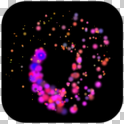 https://itunes.apple.com/ie/app/cause-effect-sensory-light/id533976433?mt=8The current version of Light Box is also now available as a free Windows and MacOSX app from the SEN Teacher website:http://www.senteacher.org/download/79/CauseEffectSensory.htmlTwenty one abstract scenes which are designed to encourage the exploration of different touches, taps and gestures. Simple and interactive to promote practical use of technology.Miracle Modus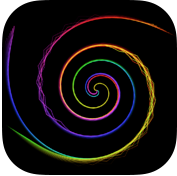 https://itunes.apple.com/us/app/miracle-modus/id555904748?mt=8https://play.google.com/store/apps/details?id=net.seebs.apps.modus&hl=enA relaxing app designed  to mitigate sensory overload.  The app uses rainbow lights, shapes, patterns and sound to provide a calming experience and is easily customisable.BubbleWrap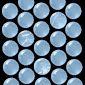 https://itunes.apple.com/ie/app/bubble-wrap-free/id466524746?mt=8https://play.google.com/store/apps/details?id=digitalfish.bubblewrap&hl=enhttp://apps.microsoft.com/windows/en-au/app/bubble-wrap/7abe2a96-962b-4e54-9184-098c9bda1d20This popping bubbleware allows children to relax and be entertained by the sound of popping bubbleware. 